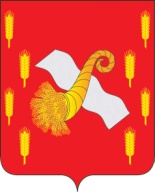                                                Российская Федерация                                          ОРЛОВСКАЯ   ОБЛАСТЬКонтрольно-счётная палата Новодеревеньковского района303620 п. Хомутово, пл.Ленина,1                                                                                                     тел.2-13-15         ЗАКЛЮЧЕНИЕна проект постановления Администрации Старогольского сельского поселения «Создание условий для реализации мер, направленных на укрепление межнационального и межконфессионального согласия, сохранение и развитие языков и культуры народов Российской Федерации, проживающих  на территории Старогольского сельского поселения, социальную и культурную адаптацию мигрантов, профилактику межнациональных конфликтов на 2016-2018 г. г. »п. Хомутово                                                                                                       25 марта 2016г.В соответствии с п. 2 ст. 9 Федерального закона РФ от 07.02.2011  № 6-ФЗ «Об общих принципах организации и деятельности контрольно-счетных органов субъектов Российской Федерации и муниципальных образований»,  на основании п.7 гл.7 Положения о Контрольно-счетной палате Новодеревеньковского района, утвержденного решением Новодеревеньковского района от 25.10.2011 № 5/6-РС, Контрольно-счетной палатой  проведена экспертиза проекта муниципальной программы «   «Создание условий для реализации мер, направленных на укрепление межнационального и межконфессионального согласия, сохранение и развитие языков и культуры народов Российской Федерации, проживающих  на территории Старогольского сельского поселения, социальную и культурную адаптацию мигрантов, профилактику межнациональных конфликтов на 2016-2018 г. г.» (далее – Проект программы).Проект программы  представлен  в Контрольно-счётную палату для согласования   администрацией Старогольского сельского поселения 22.03.2016г. Экспертиза проекта Программы проведена на основании  представленных документов:-  постановление администрации Старогольского сельского поселения   «Об утверждении муниципальной программы «Создание условий для реализации мер, направленных на укрепление межнационального и межконфессионального согласия, сохранение и развитие языков и культуры народов Российской Федерации, проживающих  на территории Старогольского сельского поселения, социальную и культурную адаптацию мигрантов, профилактику межнациональных конфликтов на 2016-2018 г. г.»,-  программа Старогольского сельского поселения «Создание условий для реализации мер, направленных на укрепление межнационального и межконфессионального согласия, сохранение и развитие языков и культуры народов Российской Федерации, проживающих  на территории Старогольского сельского поселения, социальную и культурную адаптацию мигрантов, профилактику межнациональных конфликтов на 2016-2018 г. г.»,В ходе экспертизы представленной Программы установлено:  1. Муниципальная программа разработана в соответствии:  - Федерального закона от 06.10.2003 № 131-ФЗ "Об общих принципах организации местного самоуправления в Российской Федерации" (далее - Федеральный закон № 131-ФЗ); 2.Разработчиком муниципальной  Программы  является Администрация Старогольского сельского поселения. 3..Исполнителем  Программы является участковый уполномоченный ( по согласованию),  (ФАПы) Старогольского сельского поселения, Старогольская СОШ ( по согласованию), СДК сельского поселения.  4. Срок реализации Программы 2016-2018 год, этапы реализации не выделены.   5. Общий объем средств предусмотренных на  реализацию Программы планируется в размере 3,0 тыс. рублей.Источник финансирования программы - средства бюджета сельского поселения.6. Проектом программы установлены цели, соответствующие проблемам, обозначенным в разделе 4 «Цели и задачи программы», а именно: укрепление в поселении терпимости к иному мировоззрению, образу жизни, поведению и обычаям среды – толерантности на основе ценностей многонационального российского общества, общероссийской гражданской идентичности и культурного самосознания, принципов соблюдения прав и свобод человека.  Выявление и преодоление негативных тенденций, тормозящих устойчивое социальное и культурное развитие поселения и находящих своё проявление в фактах. Формирование в поселении позитивных ценностей и установок на уважение, принятие и понимание богатого многообразия культур народов, их традиций и этнических ценностей.Рассмотрев представленную  Программу, Контрольно - счётная палата отмечает следующее       1. Документы представлены в Контрольно-счётную палату с  нарушением сроков, установленных  постановлением администрации  Старогольского сельского поселения от 01.04. 2014г. № 07 « Об утверждении Порядка разработки, формирования, реализации  и оценки эффективности муниципальных долгосрочных целевых программ», т.е. муниципальные программы на очередной финансовый год утверждаются в срок до 1 ноября текущего финансового года.        2.  В Паспорте программы отразить основание разработки программы.        3. Цели и задачи  указанные в паспорте Программы  не полностью соответствуют  разделу 2 Программы   «Цели и задачи программы».        4.  В  муниципальной программе не отражены требования п.3 ст.179 БК РФ, не предусмотрена ежегодная оценка эффективности реализации Программы.Заключение По результатам рассмотрения  представленного  Проекта муниципальной программы «Создание условий для реализации мер, направленных на укрепление межнационального и межконфессионального согласия, сохранение и развитие языков и культуры народов Российской Федерации, проживающих  на территории Старогольского сельского поселения, социальную и культурную адаптацию мигрантов, профилактику межнациональных конфликтов на 2016-2018 г. г.» Контрольно-счётная палата согласовывает данный проект   с учётом доработки  и устранения указанных замечаний.ПредседательКСП Новодеревеньковского района                                          И.Н. Бондарева